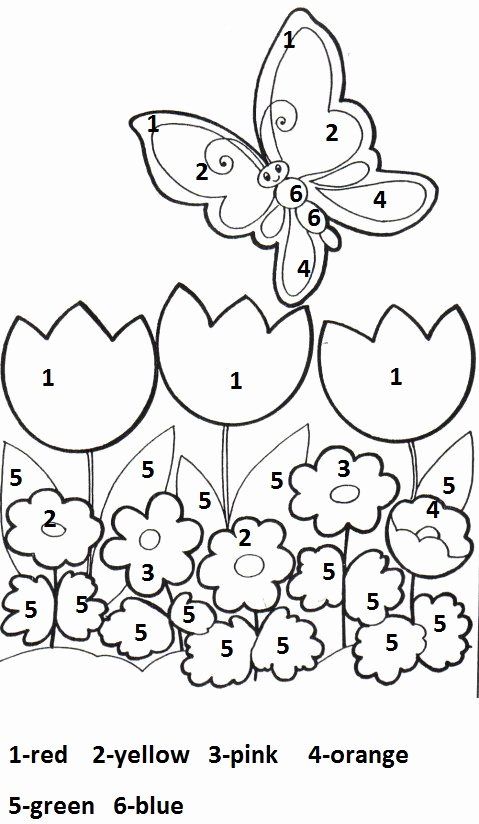    Polecenie: pokolorować kwiaty według następujących oznaczeń    1-red (czerwony)   2-yellow (żółty)   3-pink (różowy)   4-orange (pomarańczowy)   5-green (zielony)   6-blue (niebieski)